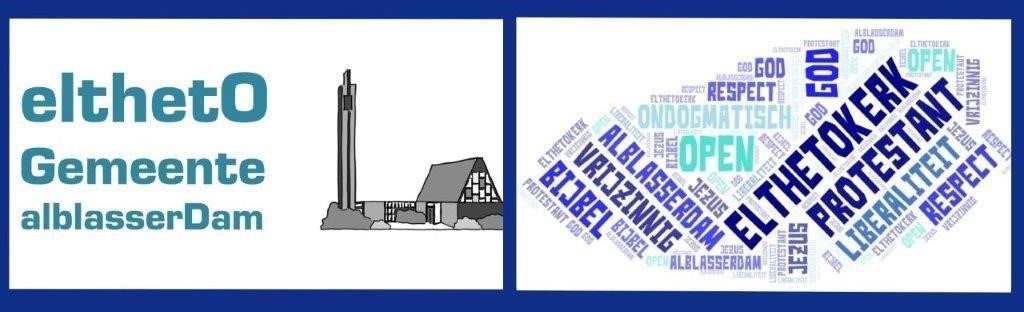 Jaargang 5 nr.13 d.d. 28 maart 2024Kerkdiensten De diensten worden om 10 uur live uitgezonden via You Tube. U klikt de volgende link aan: http://tinyurl.com/2p8amnnx. Via deze link kunt u de dienst ook later volgen. Goede Vrijdag om 19.30 uur houden we een sobere dienst met lezingen en liederen.Stille Zaterdag hebben we de Paaswake om 22.00 uur. De dienst waarin het licht de kerk weer in komt waarna we zelf kaarsjes aansteken, de doop mogen gedenken en de nacht in gaan op weg naar eerste Paasdag.Kerkdienst zondag 31 maart 2024 Eerste Paasdag om 10.00 uur.De kerkdienst van Deze zondag zal worden geleid door mw. ds. Marijke Kwant uit Bodegraven.Toelichting op deze dienst: Marcus 16: 1 - 11Morgen is mogelijk!Deze dag is de enige dag bij uitstek om te zeggen en te geloven dat morgen mogelijk is.De versie van Markus geeft duidelijk aan hoe moeilijk het is om het te bevatten. Ze geloofden het niet staat er zelfs in vers 11.Misschien geeft Markus wel aan dat je mag twijfelen, dat je het realistisch allemaal onmogelijk mag vinden. Maar geloven is geen meetkunde. Geloven tilt je uit boven de werkelijkheid en laat je hopen, dromen, durven en inzien dat bij God alles mogelijk is.Sta maar op, dan kun je verder gaan. Morgen is mogelijk!De bomen komen uit de grond en hun stam en hun twijgenEn iedereen vindt het heel gewoon dat zij weer bladeren krijgenWe zien ze vallen naar de grond en dan opnieuw weer groeienZo heeft de aarde ons geleerd dat al wat sterft zal bloeien…Voor al deze diensten is er een liturgie in de kerk aanwezig. Een liedboek heeft u wel nodig.CollectenNaast de gebruikelijke rondgang met de collectezakken kunt u uw digitale bijdragen overmaken met vermelding van zondag 31 maart 2024 aan: Diaconie, op het rekeningnummer van de diaconie: NL61 INGB 0006475321  ten name van Diaconie Elthetokerk. De collecteopbrengst is bestemd voor Kerk in Actie: Columbia, kansarme jongeren opleiden voor Horeca.Kerkelijke doeleinden, op het rekeningnummer van de kerk: NL04 SNSB 081 52 94 689 t.n.v. Kerkvoogdij Elthetogemeente. AutodienstenGoede Vrijdag 29 maart 2024:		dhr. N.A. Jongebreur, tel. 06-26338918Paaswake, zaterdag 30 maart 2024:	dhr. L. Groenenboom, tel. 7070687Eerste Paasdag, zondag 31 maart 2024:	dhr. C. Bezemer, tel. 06-26770364Aanvragen voorbede Wilt u een voorbede indienen, dan kan dat bij Gerda Vaartjes, tel. 06-40574756 of bij Inge Nieuwenhuis, tel. 6912704. Dit kan tot uiterlijk vrijdagochtend 12.00 uur. Uw verzoek zal dan de eerstvolgende zondag in de gebeden worden meegenomen. OverlijdenOp 27 maart 2024 is op de leeftijd van 95 jaar overleden ons gemeentelid mevrouw Corrie Kamerling – de Bruin, in leven wonende Kerkbuurt 208a te Sliedrecht. De kinderen deelden ons mee dat de overledene in besloten kring zal worden begraven.Wij betuigen ons medeleven met dit overlijden.Verjaardagen 30-03-2024: mw. C. Snel – Mudde, Plantageweg 126 D, 2951 VH  Alblasserdam, 81 jaar.04-04-2024: dhr. A. v.d. Graaf, Lijsterweg 237 (Hof van Sliedrecht), 3362 BH  Sliedrecht, 88 jaar.06-04-2024: dhr. L.A.H. Idzes, Elshoutstraat 4, 2957 KK  Nieuw-Lekkerland, 81 jaar.Huwelijken ---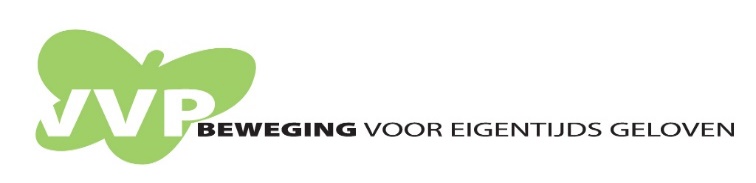 Geen bericht(en).A C T I V I T E I T E NAGENDA Kerkdiensten april 2024: 07-04-2024: mw. ds. A. van der Meiden uit Amsterdam14-04-2024: mw. Th. Verspui uit Rheden21-04-2024: mw. N. Verburg uit Den Haag28-04-2024: dhr. G. Barendrecht uit BarendrechtSchoonmaak-zaterdagochtend:Jawel, de gebruikelijke 'schoonmaak-zaterdagochtend' staat weer gepland op 6 april aanstaande. Die ochtend zijn jullie vanaf 09.00 uur welkom in de kerk. Onder een gezellig praatje maken vele handen licht werk en het is goed de kerk weer schoon te zien worden waar we wekelijks met ons allen gebruik van maken. Tot uiterlijk 11.30u zijn we bezig maar de praktijk leert dat we al eerder klaar zijn. Graag tot dan! Gerda Vaartjes - TornKOFFIEOCHTEND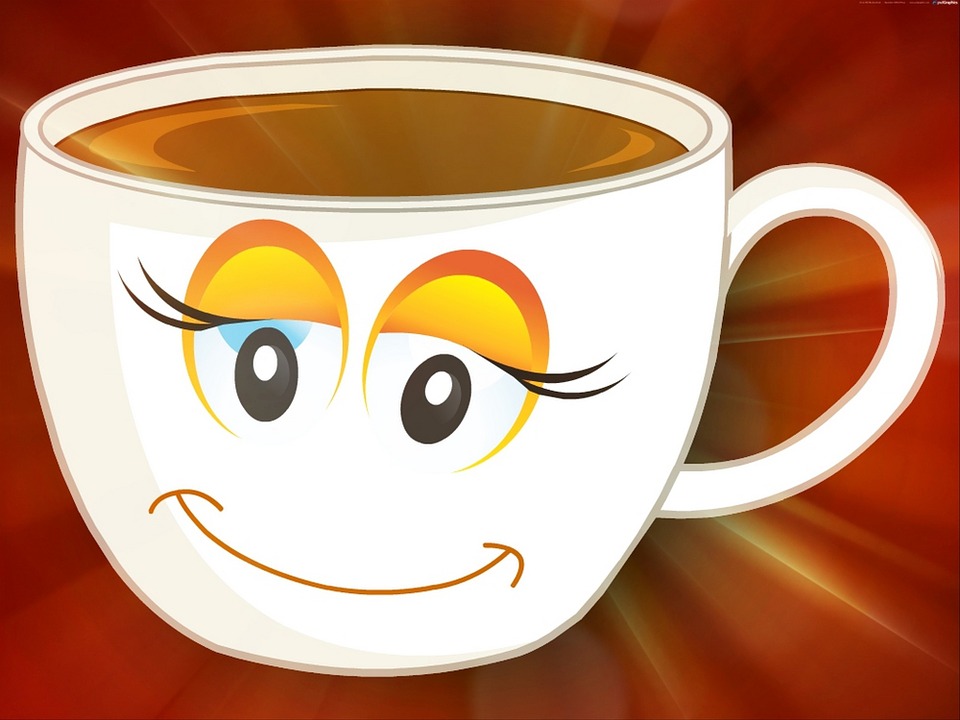 Op woensdag 10 april aanstaande vanaf 10 uur is erweer een koffieochtend waarop iedereen van harte welkomis in de grote zaal voor een kopje koffie of thee met iets lekkers erbij en een gezellig praatje.Kom langs, het wordt van harte aanbevolen.MARKTCOMMISSIEBeste gemeenteleden,Hierbij een belangrijk bericht van de Marktcommissie.U bent gewend om rond deze tijd van het jaar de aankondiging voor de jaarlijkse rommelmarkt te ontvangen. Echter door allerlei omstandigheden, zoals de leeftijd van medewerkers en/of problemen met de gezondheid, heeft de commissie besloten het dit jaar anders te gaan doen en de markt in afgeslankte vorm en nieuwe stijl te houden. Dit in goed overleg met het Moderamen van Kerkenraad en Bestuur. De naam wordt‘ELTHETO-MARKT’ en zal plaatsvinden op zaterdag 20 april a.s. van 9.00-14.00 uur in en om de kerk.Veel ‘oude items’ zult u terugvinden op de markt maar een aantal dingen zal veranderen. Om de aanvoer van ‘rommel’ zoveel mogelijk te beperken wordt de verkoop van grote spullen, kleine huishoudelijke artikelen en artikelen met een stekker (uitgezonderd lampen)die normaal  gesproken ‘buiten’ opgesteld stonden gestopt. Wel kunt u kleine mooie spullen inleveren voor  de kraam ‘beter binnen’. Dit heeft te maken met het feit dat onze medewerkers in voorgaande jaren heel veel niet verkochte spullen naar de stort moesten brengen. Tegenwoordig moet voor het storten ook betaald worden en dat is niet de bedoeling.Hoe gaat de markt er dan wél uitzien:Er is van alles te koop: kleding, boeken, speelgoed, puzzels, schilderijen/lijsten , cd’s, lp’s, videobanden, mooie en/of vintage spullen, jam van Leni, cake, koekjes. Terwijl het Rad van Avontuur op het kerkplein draait kunt u heerlijk pannenkoeken eten bij Cokkie en Gerda . Prijzen voor het rad kunt u nu al inleveren bij de commissieleden of in de kerk. Dat geldt ook voor producten voor de levensmiddelenmanden waarvoor lootjes te koop zijn bij Coby of Dini na afloop van de dienst op Paaszondag en overige zondagen. Lootjes kosten 5 voor € 2,00; een heel A4 vel kost € 10,-. Ook aan de inwendige mens wordt gedacht: in de grote zaal kunt u gezellig koffie/thee met iets lekkers gebruiken. Hiervoor vragen wij ook of u iets wilt bakken/kopen. De gastvrouwen zien naar uw komst uit.Inlevertijden van spullen voor de markt zijn: donderdag 18 april van 10.00- 20.00 uur en op vrijdag 19 april van 10.00-12.00 uur.Ook dit jaar maken we gebruik van een aantal kramen. Wilt u een kraam sponsoren (of bijv. met z’n tweeën) dan kunt u dat doorgeven aan Coby Hartsuiker. Een kraam kost € 47,--.Het is voor de commissie best spannend hoe alles in deze vorm zal verlopen maar we hopen op een gezellige markt met elkaar en hopelijk met mooi weer  en een mooie opbrengst!.Met vriendelijke groet,Ria van Houwelingen, tel. 06-2539 0346Leni Rosloot, tel. 06-5285 5990Coby Hartsuiker, (0184) 682291Cokkie de Geus, 06-2337 7771Dini Resseler, (0184) 641769